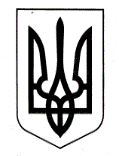 УКРАЇНАХАРКІВСЬКА ОБЛАСНА ДЕРЖАВНА АДМІНІСТРАЦІЯДЕПАРТАМЕНТ НАУКИ І ОСВІТИ НАКАЗПро результати державної атестації Лозівської гімназії Лозівської міської ради Харківської областіНа виконання законів України «Про освіту», «Про загальну середню освіту», наказу Міністерства освіти і науки України від 24.07.2001 № 553 «Про затвердження Порядку державної атестації загальноосвітніх, дошкільних та позашкільних  навчальних  закладів», зареєстрованого в Міністерстві юстиції України 08.08.2001 за № 678/5869 (із змінами), відповідно до наказу Головного управління освіти і науки Харківської обласної державної адміністрації від 13.01.2009 № 3 «Про організацію державної атестації навчальних закладів Харківської області», наказу Департаменту науки і освіти Харківської обласної державної адміністрації від 28.07.2014 № 343 «Про проведення державної атестації навчальних закладів Харківської області в листопаді 2014 року», на підставі висновку регіональної експертної ради з питань ліцензування та атестації навчальних закладів (секція з питань дошкільної, позашкільної та загальної середньої освіти) Департаменту науки і освіти Харківської обласної державної адміністрації від 18.12.2014 № 10/32, керуючись статтею 6 Закону України «Про місцеві державні адміністрації» НАКАЗУЮ:Визнати атестованою з відзнакою Лозівську гімназію Лозівської міської ради Харківської області із сумарною кількістю балів 768 (високий рівень).Видати Лозівській гімназії Лозівської міської ради Харківської області  свідоцтво  про  атестацію  та підтвердити право навчального закладу на надання початкової загальної освіти, базової загальної середньої, повної загальної середньої освіти з видачею документів про освіту державного зразка про відповідний рівень освіти. Начальнику відділу нормативності та якості освіти управління освіти і науки Департаменту науки і освіти Харківської обласної державної адміністрації Кононенко О.Є. оприлюднити результати атестації навчального закладу в мережі Інтернет.18.12.2014Директору Лозівської гімназії Лозівської міської ради Харківської області Середі А.М. оприлюднити через засоби масової інформації результати державної атестації навчального закладу.До 01.01.2015Контроль за виконанням  наказу залишаю за собою.Директор Департаменту                                                                 А.В. Бабічев18.12.2014               Харків№ 532